ЧЕРКАСЬКА ОБЛАСНА РАДАР І Ш Е Н Н Я17.06.2022                                                                              № 13-7/VIIIПро призначення ТЕЛІЖЕНКА Т.М. на посаду директора державного історико-культурного заповідника «Трахтемирів»Відповідно до пункту 20 частини першої статті 43 Закону України
«Про місцеве самоврядування в Україні», частини першої статті 21 Закону України «Про культуру», рішень обласної ради від 16.12.2016 № 10-18/VIІ «Про управління суб’єктами та об’єктами спільної власності територіальних громад сіл, селищ, міст Черкаської області» (із змінами), від 19.02.2021 
№ 5-15/VІIІ «Про особливості призначення і звільнення керівників підприємств, установ, закладів спільної власності територіальних громад сіл, селищ, міст Черкаської області та затвердження типових форм контрактів» 
(із змінами), враховуючи протокол засідання конкурсної комісії з проведення конкурсного добору на посаду директора державного історико-культурного заповідника «Трахтемирів» від 27.01.2022 № 16, заяву Теліженка Т.М. 
від 08.02.2022, обласна рада в и р і ш и л а:1. ПРИЗНАЧИТИ ТЕЛІЖЕНКА Тараса Миколайовича на посаду директора державного історико-культурного заповідника «Трахтемирів» 
з 23 червня 2022 року шляхом укладення з ним контракту строком на 5 (п’ять) років за результатами конкурсного добору.2. Контроль за виконанням рішення покласти на постійну комісію обласної ради з питань комунальної власності, підприємництва та регуляторної політики.Голова									А. ПІДГОРНИЙ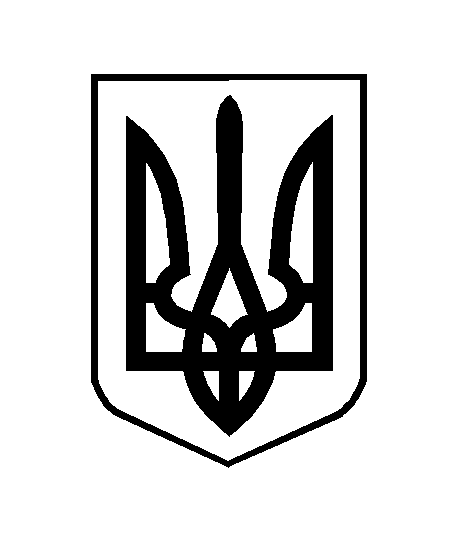 